                    Møteplan for HTV-møter 2024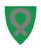 Alle dager er torsdager, og møtetidspunkt kl. 14.00 – 15.30.18. januar15. februar14. mars11. april 16. mai6. juni19. september24. oktober14. novemberPrinsipp: Møter en uke før kommunestyremøtene.Det arrangeres evt. et ekstra møte i fbm. budsjettbehandlingen.